Aanvraagformulier Arubalening IPA 2016 - 2017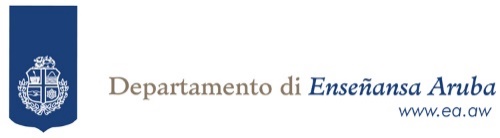 Aanvraag studentDit formulier is voor studenten die conform de voorwaarden 2016 - 2017 een Arubalening IPA wensen aan te vragen. Je dient de vragen naar waarheid in te vullen. De door jouw ingevulde gegevens en aanvullende documenten worden door de afdeling Studiefaciliteiten en -begeleiding geëvalueerd. Indien je aan de toekenningsvoorwaarden voldoet wordt een Arubalening IPA 2016 - 2017 door de Minister van Onderwijs en Gezin aan jou toegekend.InleverenDit formulier dient met aanvullende documenten persoonlijk ingeleverd te worden bij de afdeling Studiefaciliteien en -begeleiding.Deadline voor het inleveren is 7 maart 2016. Na 7 maart 2016 kunnen aanvragen ingediend worden maar kan geen evaluatie binnen een periode van 3 maanden gegarandeerd worden.ToekenningVia e-mail wordt de student op de hoogte gesteld of de student aan de toekenningsvoorwaarden voldoet. Na toekenning dient de student aan de voorwaarden tot uitbetaling te voldoen.A. 	Gegevens aanvragerA. 	Gegevens aanvrager1.   Persoonsnummer:2.   Identiteitsnummer:3.   Geboorteplaats:4.   Achternaam:5.   Voornamen:6.   Geslacht:7.   Adres:8.   E-mail:9.   Telefoon:10. Mobiel nr:B.	Type leningB.	Type lening11. Welke type lening wenst u aan te vragen? Kruis 1 type lening aan.	Arubalening IPA Startpakket (2016 – 2017)	Arubalening IPA Startpakket en 11 termijnuitbetalingen (2016 – 2017)12.Welke periode wenst u in aanmerking te komen voor uw eerste uibetaling?	Augustus 2016	Januari 201713. Heeft u eerder met een Arubalening gestudeerd?	Ja          (ga verder bij vraag 19)	Nee      (ga verder bij vraag 21)14. Met welke Arubalening heeft u eerder gestudeerd?	Arubalening EPI	Arubalening UA	Arubalening IPA	Arubalening NL	Arubalening USA/CAN	Arubalening Andere Landen, studieland: .C.	Gegevens over de gekozen opleidingC.	Gegevens over de gekozen opleiding15. Studieland:Aruba16. Naam onderwijsinstelling:Instituto Pedagogico Arubano17. Naam opleiding:	Opleiding tot Primair Onderwijs	Opleiding Movecion y Salud	Nederlands tweede graads	Consumptieve technieken tweede graads	Speciaal OnderwijsD. 	Toelatingsvoorwaarden tot de gekozen opleiding D. 	Toelatingsvoorwaarden tot de gekozen opleiding 18. Vooropleiding:	HAVO	VWO	MBO niveau 4	Colloquium doctum	21 + Toelatingstoets	Anders, namelijk:.19. Naam school:20. Ben je reeds geslaagd?	Ja, afstudeerdatum: 	Nee, verwachte afstudeerdatum: .E.	Adres en Contactgegevens OudersE.	Adres en Contactgegevens OudersE.	Adres en Contactgegevens OudersVaderMoeder21.  Persoonsnummer:22.  Identiteitsnummer:23.  Achternaam:24.  Voornamen:25.  Geslacht:26.  Adres:27.  E-mail:28.  Telefoon:29.  Mobiel nr:30.  Telefoon (werk):F.	HandtekeningF.	HandtekeningF.	HandtekeningF.	HandtekeningF.	HandtekeningF.	HandtekeningAldus naar waarheid opgemaakt te:op:Aldus naar waarheid opgemaakt te:plaatsdagmaandjaarHandtekening aanvrager (student)Handtekening OuderAanvullende documentenU dient samen met uw aanvraagformulier de volgende documenten in te leveren. Onvolledige aanvragen worden niet aangenomen. Uw aanvraag kan in de periode 12-01-2016 tot en met 07-03-2016 persoonlijk ingeleverd worden.	Kopie Paspoort	1 Recente pasfotoDocumenten verkrijgbaar bij Censo:Documenten verkrijgbaar bij Censo:	Kopie geboorteakte indien op Aruba geboren		(Afl 15,-)	Uittreksel uit het bevolkingsregister			(Afl 5,- )	Verklaring van inschrijving in Aruba			(Afl 10,-)Document verkrijgbaar bij de SIAD:Document verkrijgbaar bij de SIAD:	Origineel bewijs van het persoonsnummerDocument verkrijgbaar bij de Afdeling Studiefaciliteiten en -begeleiding en op de website: www.ea.aw/studiaDocument verkrijgbaar bij de Afdeling Studiefaciliteiten en -begeleiding en op de website: www.ea.aw/studia	Aanvraagformulier BankverklaringDocumenten bij de Dienst Inspectie van het Onderwijs (Schotlandstaat 49. T: 5886015) laten waarmerken:Documenten bij de Dienst Inspectie van het Onderwijs (Schotlandstaat 49. T: 5886015) laten waarmerken:	(Gewaarmerkte) Kopie Diploma vooropleiding die toelating geeft tot de door jouw 	gekozen opleiding. 	Nog niet afgestudeerd? Dan pas na diplomering inleveren.